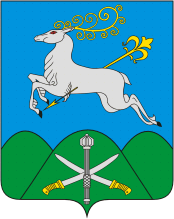 УПРАВЛЕНИЕ  ОБРАЗОВАНИЯАДМИНИСТРАЦИИ  МУНИЦИПАЛЬНОГООБРАЗОВАНИЯ  КАВКАЗСКИЙ  РАЙОНПРИКАЗ«31» января 2023 г.						№ _______ст. КавказскаяОб утверждении плана мероприятий («дорожной карты») по реализации системы мониторинга качества дошкольного образования в ДОО Кавказского района на 2023 годНа основании концепции МКДО Российской Федерации, по результатам анализа мониторинга качества дошкольного образования, проведенного в 2022 году, с целью улучшения качества дошкольного образования в муниципальном  образовании  Кавказский район,  повышения эффективности управленческой деятельности, п р и к а з ы в а ю: 1. Утвердить план мероприятий («дорожную карту») по реализации системы мониторинга качества дошкольного образования в ДОО Кавказского района на 2023 год (Приложение 1 к настоящему приказу)2. Контроль за исполнением настоящего приказа возложить на начальника отдела общего и дошкольного образования Виниченко И.Ю. Начальник   управления образования                                        С.Г. Демченко 